ENGLISH 102-H01 Rhetoric and Composition 			   		    	        Spring 2018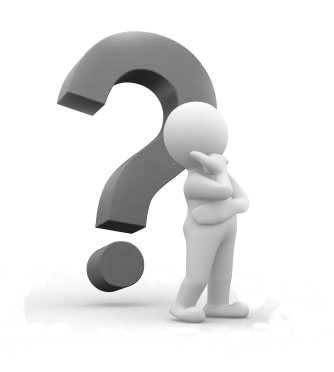 PUBLIC / INQUIRY / WRITINGT/THDays/Time		Dr. Hannah Rule  |  ruleh@mailbox.sc.eduLocation 			203 Humanities Office Building								Office Hours: T/W/TH 10-1100am & by appointment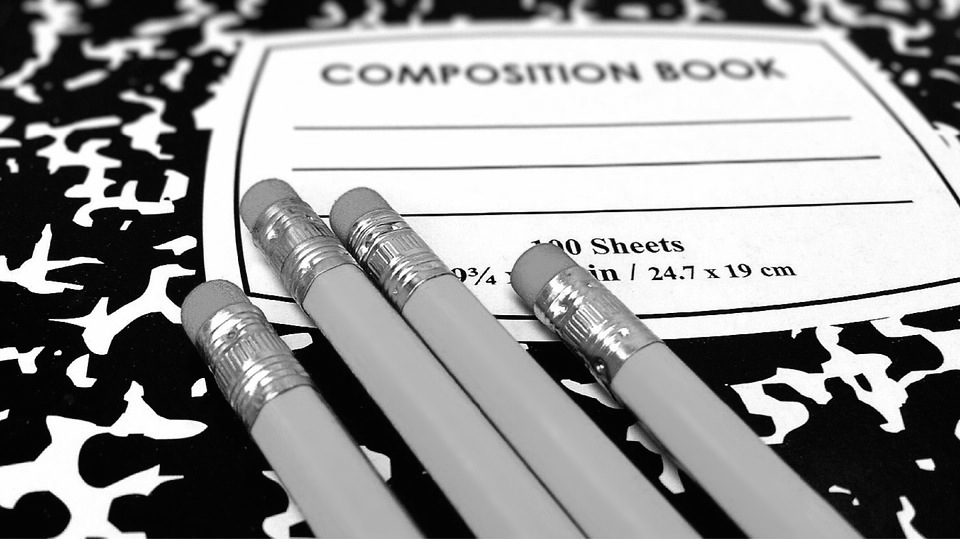 Course Unit Schedule, Readings—Engl 102 SCoer!  Unit 1: Rhetorical Reading: Weeks 1-3     WN + reading hw, informal invention exercises for inquiry essay + PROG QUIZ on rhet terms and analysis	  		“How to Read like a Writer,” Mike Bunn 						               		    http://writingspaces.org/bunn--how-to-read-like-a-writerOn Annotation: “What I Really Want is Someone Rolling Around in the Text,” Sam Anderson 		http://www.nytimes.com/2011/03/06/magazine/06Riff-t.htmlHandout (after discussion of annotation): “Twelve Ways to Mark up a Book”  	      	                 http://hwebbjr.typepad.com/openloops/2006/02/twelve_ways_to_.htmlOn rhetoric/rhetorical situation, OWL								         	            https://owl.english.purdue.edu/owl/resource/625/01/ 	1) Elements of Rhet Sit, 2) Aristotle (logos, ethos, pathos, telos, kairos), 3) def. of text, context“Backpacks vs. Briefcases: Steps Toward Rhetorical Analysis,” Laura Bolin Carroll	                                      http://writingspaces.org/essays/backpacks-vs-briefcases “Shitty First Drafts,” Anne Lamott 			  			  	               https://wrd.as.uky.edu/sites/default/files/1-Shitty%20First%20Drafts.pdf “The Essay, an Exercise in Doubt,” Philip Lopate 		    		   https://opinionator.blogs.nytimes.com/2013/02/16/the-essay-an-exercise-in-doubt/?_r=0Vids (In Class + Examples to Rhet Analyze): “Visual Rhetoric”, OWL Purdue 		    https://www.youtube.com/watch?v=-vJvivIzkDg CHANNEL: https://www.youtube.com/user/OWLPurdue“How to Use Rhetoric to get what you Want” 						             https://www.youtube.com/watch?v=3klMM9BkW5oBudweiser Ad/PSA: “#FriendsareWaiting” 	 				              	              https://www.youtube.com/watch?v=56b09ZyLaWkPinker, The Sense of Style (selection read-aloud)Lebron James: Nike AD, The Decision, Gilbert’s Letter, essay, vid “together” (across the term)Unit 2: Rhetoric of Inquiry Essays—Analyzing Mentor Texts: Weeks 3-7 WN + mentors, invention exercises for INQ essays + proposal for inq essay“The Attention Economy,” Tom Chatfield						        https://aeon.co/essays/does-each-click-of-attention-cost-a-bit-of-ourselves“Siri, Take this Down: Will Voice Control Shape our Writing?,”  Robert Rosenberger 						         https://www.theatlantic.com/technology/archive/2012/08/siri-take-this-down-will-voice-control-shape-our-writing/259624/“The Joy of Typing,” Clive Thompson 								            https://medium.com/message/the-joy-of-typing-fd8d091ab8ef“Speak and Spell,” Thompson 			     https://www.wired.com/2015/09/hompson-2/ (in-class, as a 5-paragraph style example that’s not really compelling)Extras: “Your Ability to Can Even: A Defense of Internet Linguistics” http://the-toast.net/2013/11/20/yes-you-can-even/“Is Facebook Making us Lonely?” https://www.theatlantic.com/magazine/archive/2012/05/is-facebook-making-us-lonely/308930/Unit 3: Rhetorical Researching: Weeks 5-9 library + annotated sources due + second PQ (rhet analysis + readings)						“Demystify Research Methods,”  Joe Moxley 			         http://writingcommons.org/research-methods-methodologies/research-primer/271-demystify-research”“Walk Talk Eat Cook: A Guide to Using Sources,” Cynthia Haller 					             http://writingspaces.org/haller—walk-talk-cook-eat “Quoting, Paraphrasing, Avoiding Plagiarism,” Steven Krause, The Process of Research Writing 		             http://www.stevendkrause.com/tprw/chapter3.htmlMaybe: “Everything Changes, or Why MLA isn’t (Always) Right,” Janice Walker 		           http://writingspaces.org/walker—everything-changesUnit 4: Rhetorical Design—Audience Purpose Public Text: Weeks 9-13       inq essay first draft due + invention for public text + public text draft due“Navigating Genres,” Kerry Dirk 										http://writingspaces.org/essays/navigating-genresExamples of college student’s real-life PUBLIC TEXTS: blog, video, infographic, open letterAndrew Watts, post on Medium, now BackChannel 					            https://backchannel.com/a-teenagers-view-on-social-media-1df945c09ac6His response to his “fame” 							            https://medium.com/@thatswattsup/the-power-of-blogging-68be6a7cff60Chaz Smith, video “The Game” 		          http://www.huffingtonpost.com/2015/02/21/rape-culture-video-chaz-smith_n_6722386.html?utm_hp_ref=college#commentsNoir Magazine, “A Brief History of Blackface” 				                  https://magic.piktochart.com/output/4640543-a-brief-history-of blackface?fb_action_ids=10153706779139358&fb_action_types=og.commentsErin Dyer, an open letter (?) “If I were a Boy” 							https://www.washingtonpost.com/news/grade-point/wp/2015/01/29/a-u-va-sorority-sister-has-this-to-say-about-being-told-to-stay-away-from-fraternity-parties-on-saturday/?tid=hybrid_alt1_strip_3&utm_term=.471026467464Unit 5: Rhetorically Revising: Weeks 13-16 	     peer rhetorical analysis due + rhetorically analyzing your own writing + reflection + rhetorical sentence revisionNo readings_____________________________________________________Rhetorical Sentence Style (for in-class writing exercises)Purdue OWL—Mechanics/Style: https://owl.english.purdue.edu/owl/section/1/4/   esp. Parallelism, Clarity, Dangling Modifiers, TransitionsFor mini lessons as requested by students (survey them as they are revising the inquiry essay): https://courses.lumenlearning.com/styleguide/http://grammar.ccc.commnet.edu/grammar/sentences.htmhttps://courses.lumenlearning.com/styleforstudents/Writing Handbook/Reference (for students—post on Bb)Purdue OWL—main site: https://owl.english.purdue.edu/owl/Purdue OWL—Punctuation: https://owl.english.purdue.edu/owl/section/1/6/Purdue OWL—Mechanics/Style: https://owl.english.purdue.edu/owl/section/1/4/ Purdue OWL—Research and Citation: https://owl.english.purdue.edu/owl/section/2/		 —MLA Guide: https://owl.english.purdue.edu/owl/resource/747/01/